How To TrainingForReportsExternal Registered Users will be able to view published Deliberations Agenda from the Home Page. ReportsObjective:View Deliberations Agenda StepActionFrom the Home Page , Click on Reports on the access menu listGrid will be displayed with the following
Session Date
Session Time
Location
Type (e.g., Regular or Special)
View hyperlink (displays Deliberations Agenda)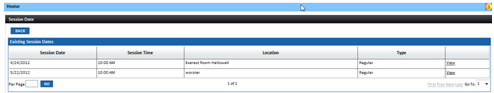 